PRESUPUESTO DE EGRESOS ASIGNADO A LA SECRETARÍA DE FINANZASEJERCICIO FISCAL 2023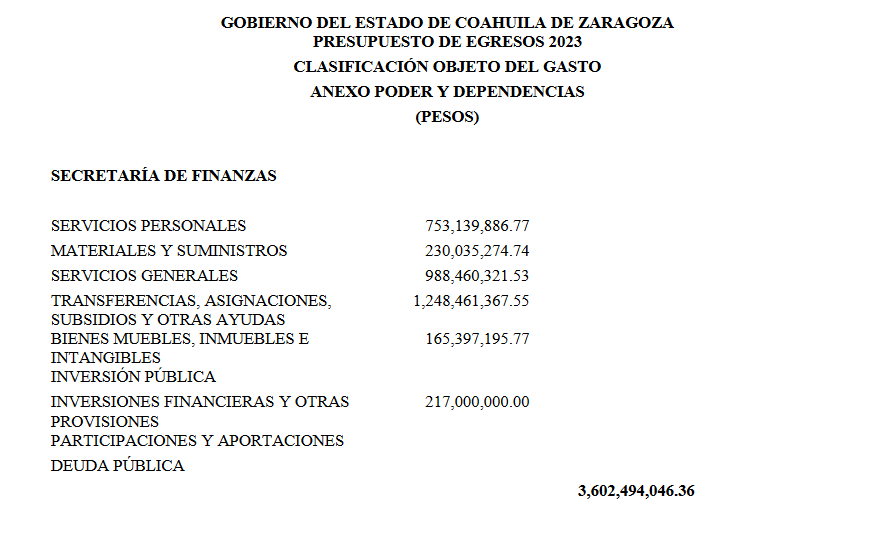 
Fuente: Presupuesto de Egresos del Estado de Coahuila de Zaragoza para el Ejercicio Fiscal 2023Publicación en el Periódico Oficial del Estado en fecha 27 de diciembre de 2022Tomo CXXIX Número 103 pág. 36Fecha de última publicación en internet: 31/03/2024